Законодательная базаФедеральный закон от 28.12.2017 № 418-ФЗ «О ежемесячных выплатах семьям, имеющим детей», Порядок утвержденный Приказом Министерства труда и социальной защиты от 29.12.2017 № 889н «Об утверждении Порядка осуществления ежемесячных выплат в связи с рождением (усыновлением) первого ребенка и (или) второго ребенка, обращения за назначением указанных выплат, а также перечня документов (сведений), необходимых для назначения ежемесячных выплат в связи с рождением (усыновлением) первого и (или) второго ребенка»Получатель социальной выплаты  Женщины, родившие (усыновившие) первого ребенка, или отец (усыновитель) либо опекун ребенка в случае смерти женщины, являющиеся гражданами Российской Федерации, постоянно проживающие на территории Российской ФедерацииУсловия социальной  выплатыПраво на получение выплаты возникает, если первый ребенок рожден (усыновлен) начиная с 1 января 2018 года, при условии, что ребенок является гражданином Российской Федерации  и если размер среднедушевого дохода семьи не превышает 1,5-кратную величину прожиточного минимума трудоспособного населения, установленную в субъекте РФ за 2 квартал года, предшествующего году обращения (14274 рублей).Размер социальной  выплаты Размер ежемесячной выплаты в 2019 году - 9100 рублей.Сроки подачи заявленияЗаявление о назначении единовременной выплаты может быть подано в любое время в течение полутора лет со дня рождения первого ребенка. В случае если заявление о назначении выплаты подано не позднее 6 месяцев со дня рождения ребенка, ежемесячная выплата назначается с даты рождения ребенка. В остальных случаях ежемесячная выплата в связи с рождением ребенка осуществляется со дня обращения за ее назначением. Необходимые документы1. Документы, удостоверяющие личность, подтверждающие место жительства заявителя, членов семьи заявителя; документы, удостоверяющие личность  и полномочия представителя заявителя - в случае подачи заявления через представителя.2. Документы подтверждающие рождение (усыновление)  ребенка (свидетельство о рождении ребенка, выписка из решения об установлении опеки над ребенком);3. Документы (сведения), подтверждающие состав семьи (документы о заключении, расторжении брака);4. Сведения  о доходах семьи за 12 месяцев, предшествующих месяцу обращения за назначением выплаты;5. Документы, подтверждающие смерть женщины, объявление ее умершей, лишение ее родительских прав, отмену усыновления; 6. Справки военного комиссариата о призыве  родителя (супруга родителя) на военную службу;       7. Документ подтверждающий реквизиты счета в кредитной организации.        8. Заявление лиц, в отношении которых необходимо предоставление документов (сведений),  о согласии на обработку персональных данных указанных лиц.В состав семьи включаютсяВ состав семьи, учитываемый при расчете среднедушевого дохода семьи, включаются родители несовершеннолетних детей, супруги родителей несовершеннолетних детей и несовершеннолетние дети.В состав семьи не включаютсяВ состав семьи, учитываемый при расчете среднедушевого дохода семьи, не включаются:1. Лица, отбывающие наказание в виде лишения свободы, лица, в отношении которых применена мера пресечения в виде заключения под стражу, лица, находящиеся на принудительном лечении по решению суда, а также лица, лишенные родительских прав;2. Лица, находящиеся на полном государственном обеспечении.Сроки назначения и выплаты Ежемесячная выплата в связи с рождением (усыновлением) первого ребенка назначается в месячный срок с даты принятия заявления с документами на  один год. По истечении этого срока гражданин подает новое заявление о назначении указанной выплаты на срок до достижения ребенком возраста 1,5 лет, а также представляет документы, необходимые для ее назначения.Выплата осуществляется через кредитные организации, указанные в заявлении, ежемесячно не позднее 26 числа месяца, следующего за месяцем приема заявления с документами.Куда обращатьсяДля получения выплаты заявителю необходимо обратиться в учреждение социальной защиты населения по месту жительства:Советский отдел социальных прав и гарантийг. Липецк, ул. Циолковского, д. 11/1,  т.34-05-80Октябрьский отдел социальных прав и гарантийг. Липецк, ул. Студенческий городок, д. 24, т.41-21-34Правобережный отдел социальных прав и гарантийг. Липецк, ул. Пролетарская, д. 5, 
т.72-46-77Левобережный отдел социальных прав и гарантий г. Липецк, ул. М. Расковой, д. 6, 
т. 43-28-93ОБУ «ЦСЗН по город  Липецку »     г. Липецк, ул. Зегеля, д.2, т.25-70-01сайт www.soc48.ruУправление социальной защиты населения Липецкой областиОбластное бюджетное учреждение«Центр социальной защиты населения по городу Липецку»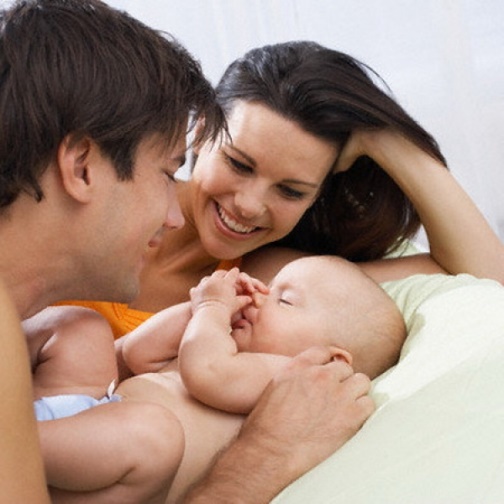 Ежемесячные выплаты в связи с рождением (усыновлением) первого ребенкаЛипецк2019